ЧЕРКАСЬКА ОБЛАСНА РАДАГОЛОВАР О З П О Р Я Д Ж Е Н Н Я07.03.2024                                                                                         № 68-рПро нагородження Почесноюграмотою Черкаської обласної радиВідповідно до статті 55 Закону України «Про місцеве самоврядування
в Україні», рішення обласної ради від 25.03.2016 № 4-32/VІІ «Про Почесну грамоту Черкаської обласної ради» (зі змінами):1. Нагородити Почесною грамотою Черкаської обласної ради:за вагомий особистий внесок у надання медичної допомоги в умовах воєнного стану, високий професіоналізм та сумлінну працю в галузі охорони здоров’я:2. Контроль за виконанням розпорядження покласти на керуючого справами виконавчого апарату обласної ради Горну Наталію і відділ організаційного забезпечення ради та взаємодії з депутатами виконавчого апарату обласної ради.Голова	Анатолій ПІДГОРНИЙВАРЕНИК Оксану Іванівну–фельдшера з медицини невідкладних станів (бригад екстреної (швидкої) медичної допомоги та виїзних консультативних бригад) Тальнівської підстанції Звенигородської станції екстреної (швидкої) медичної допомоги – структурного підрозділу комунального некомерційного підприємства «Обласний центр екстреної медичної допомоги та медицини катастроф Черкаської обласної ради»;ГУЦАЛ Катерину Сергіївну–фельдшера з медицини невідкладних станів (бригад екстреної (швидкої) медичної допомоги та виїзних консультативних бригад) Тальнівської підстанції Звенигородської станції екстреної (швидкої) медичної допомоги – структурного підрозділу комунального некомерційного підприємства «Обласний центр екстреної медичної допомоги та медицини катастроф Черкаської обласної ради»;СЛАБЕНКО Олену Леонідівну–фельдшера з медицини невідкладних станів (бригад екстреної (швидкої) медичної допомоги та виїзних консультативних бригад) Тальнівської підстанції Звенигородської станції екстреної (швидкої) медичної допомоги – структурного підрозділу комунального некомерційного підприємства «Обласний центр екстреної медичної допомоги та медицини катастроф Черкаської обласної ради».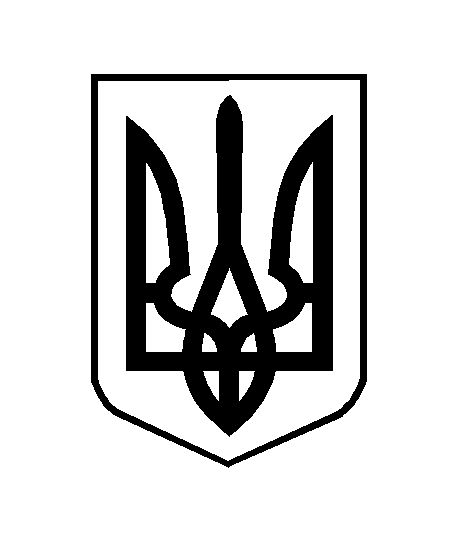 